GLASBENA UMETNOST (6. 5. 2020)Pošiljam ti nekaj vprašanj/nalog, ki ti bodo lahko v pomoč pri učenju. V vprašanja/naloge ni zajeta vsa učna snov. Vprašanja/naloge rešuj kar ustno. Poimenuj glasbene ustanove na slikah. 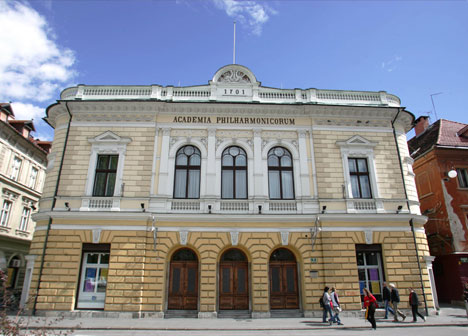 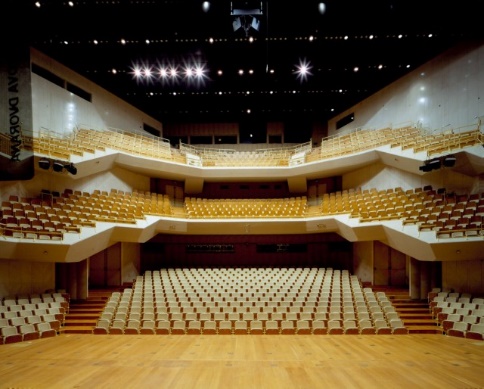 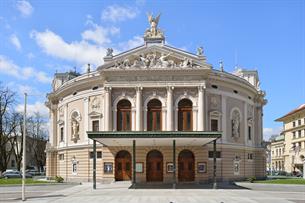 _________________________      ______________________       ____________________Vse zgornje ustanove se nahajajo v _______________.Poimenuj, kar vidiš na slikah. Kateri znak ne spada med note? Kako ga imenujemo. _____________                  _____________                  __________________               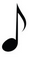 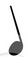 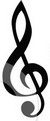 Poimenuj vseh osem solmizacijskih zlogov. 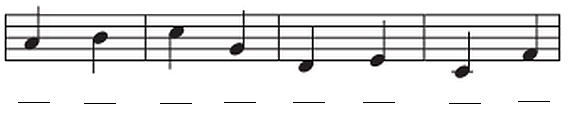 Katere solmizacijske zloge kaže deklica?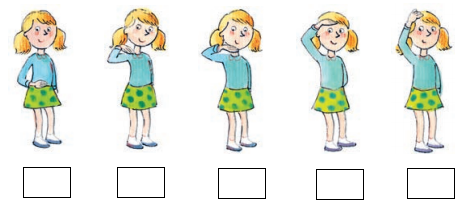 Poimenuj glasbili na sliki in ju opiši. 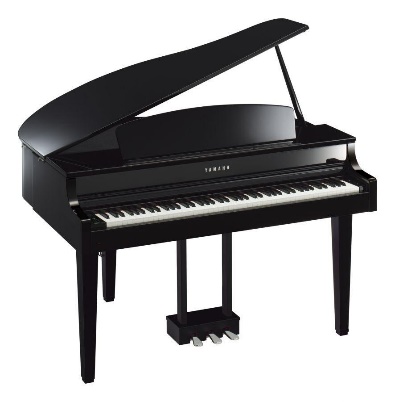 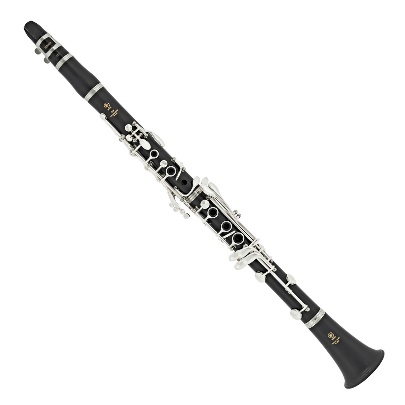                       ___________________          _____________________Kaj sodi skupaj?Dopolni povedi. Opero Čarobna piščal je napisal avstrijski skladatelj _________________________.V njej nastopa Tamino, ki izvaja najvišji moški glas. Ta glas se imenuje __________. V Čarobni piščali nastopa tudi Pamina, ki izvaja najvišji ženski glas. Ta glas se imenuje _______________. 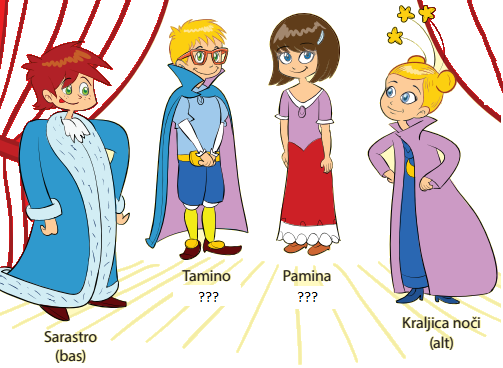 Odgovori na vprašanja. Kdaj in kje so nastale ljudske pesmi? _____________________________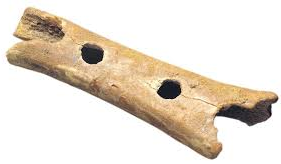 Kako so se prenašale skozi čas? ________________________________Katero je najstarejše ohranjeno glasbilo pri nas? ____________________Dopolni. Na sliki je prikazana __________________________________________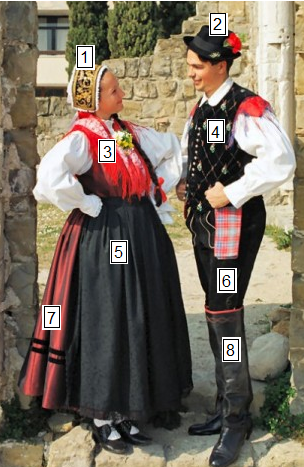 Poimenuj (po številkah):- 1 ______________________________________- 2 ______________________________________- 3 ______________________________________- 4 ______________________________________- 5 ______________________________________- 6 ______________________________________- 7 ______________________________________- 8 ______________________________________Moški običajno v rokah drži odprto _____________________, da dami ni vroče.pianopianissimofortemezzofortefortissimotihoglasnozelo tihosrednje glasnozelo glasno